INDICAÇÃO Nº 1265/2014Sugere ao Poder Executivo Municipal que proceda o conserto de vazamento de água na Rua Padre Arthur Sampaio, Bloco 105, Conjunto Habitacional Roberto Romano, fotos em anexo.Excelentíssimo Senhor Prefeito Municipal, Nos termos do Art. 108 do Regimento Interno desta Casa de Leis, dirijo-me a Vossa Excelência para sugerir ao setor competente que, proceda o conserto de vazamento de água na Rua Padre Arthur Sampaio, Bloco 105, Conjunto Habitacional Roberto Romano.Justificativa:Este Vereador foi procurado pelos moradores do endereço acima solicitando essa providência, que já fizeram a solicitação ao DAE (Departamento de Agua e Esgoto) de reparo do vazamento.Após um mês aproximadamente da solicitação, o DAE fez o reparo deste vazamento, no entanto, o mesmo retornou no dia seguinte, desperdiçando água limpa na rua.Plenário “Dr. Tancredo Neves”, em 26 de março de 2014.Emerson Luis Grippe“Bebeto”-Vereador-Anexo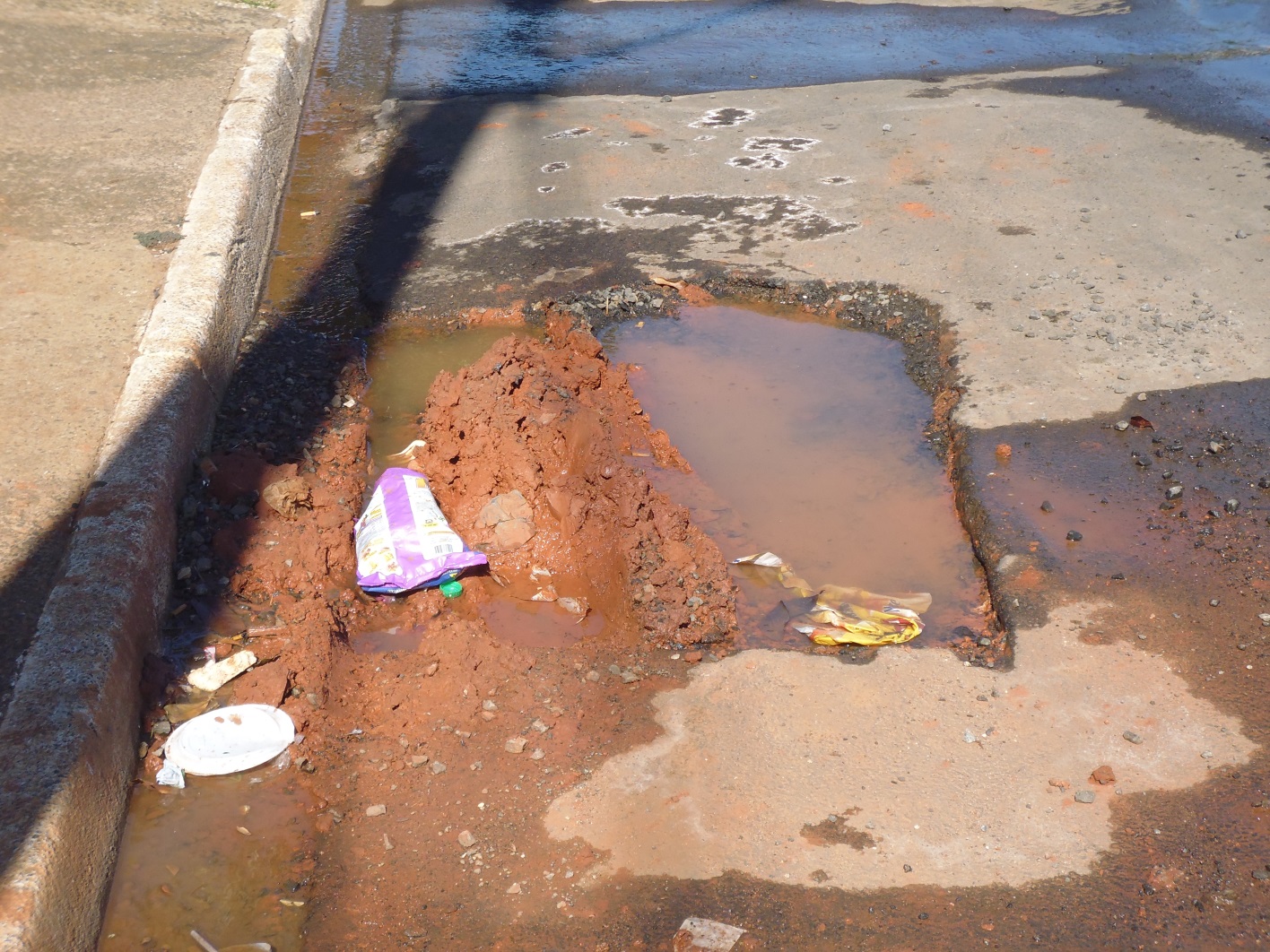 